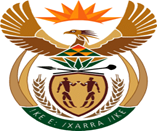 MINISTRY  JUSTICE AND CORRECTIONAL SERVICESREPUBLIC OF SOUTH AFRICANATIONAL ASSEMBLYQUESTION FOR WRITTEN REPLYPARLIAMENTARY QUESTION NO: 1160DATE OF QUESTION: 31 MARCH 2023DATE OF SUBMISSION: 18 APRIL 2023Mr S Tambo (EFF) to ask the Minister of Justice and Correctional Services:What (a) number of contracts does the Department of Correctional Services have with private security companies to run security operations in correctional facilities and (b) what is the name of each security company?					NW1301EREPLYThe Department of Correctional Services (DCS) has two concession contracts namely Kutama Sinthumule and Mangaung Correctional Centre.The Bloemfontein Correctional Contracts (Pty) Ltd is contracted to run operations at Mangaung Correctional Centre and South African Custodial Services (Pty) Ltd is contracted to manage Kutama Sinthumule Correctional Centre.END.